TEAM!Together Everyone Achieves More.David knew the value of a TEAM. In 1 Chron.12:16-17, you see the story of David hearing about these two tribes that wanted to join him. When the two tribes started to approach his camp, David ran out to meet them. He had a question for them before he was going to allow them to join his Team and enter his camp. David said, If you have come to help me, you are welcome to join my Team!David knew he needed a champion TEAM but he wanted only those who came to HELP. He wanted people with same vision and united heart to do what God had called him to do. This TEAM that David chose became known as the Mighty Men and was said of by the Lord, "They are like my Army!" God's Army is a TEAM.When the Lord called me into to ministry, He said, "Now's the time! I will help you train Champions for me because I am coming back for a Champion Church.” When the Lord told me that, He knew that it would take an Elite group of Champions with the same vision. Some of you are reading this right now and you know that you are to be a part of this TEAM and we need you!!!! Just as David needed a Team, Champions 4 Christ Ministry needs a Champion TEAM.We can't do it alone. I am reaching out to those who know they want to help train Champions 4 Christ all over the world. I am looking for those who want to be part of salvations, healings, and prosperity. Henry Fordstated this about TEAM:Coming together is the beginningStaying together is progressWorking together is successGod created each of us to be successful and working together will accomplish this. I have a lot in store for our Champions 4 Christ partner TEAM. You will receive coaching tips on our website, and many discounts on cool C4C gear, such as rings, T-shirts, and more…. So, please prayerfully consider joining this TEAM and just as Henry Ford said, "Working together is success!"God Bless,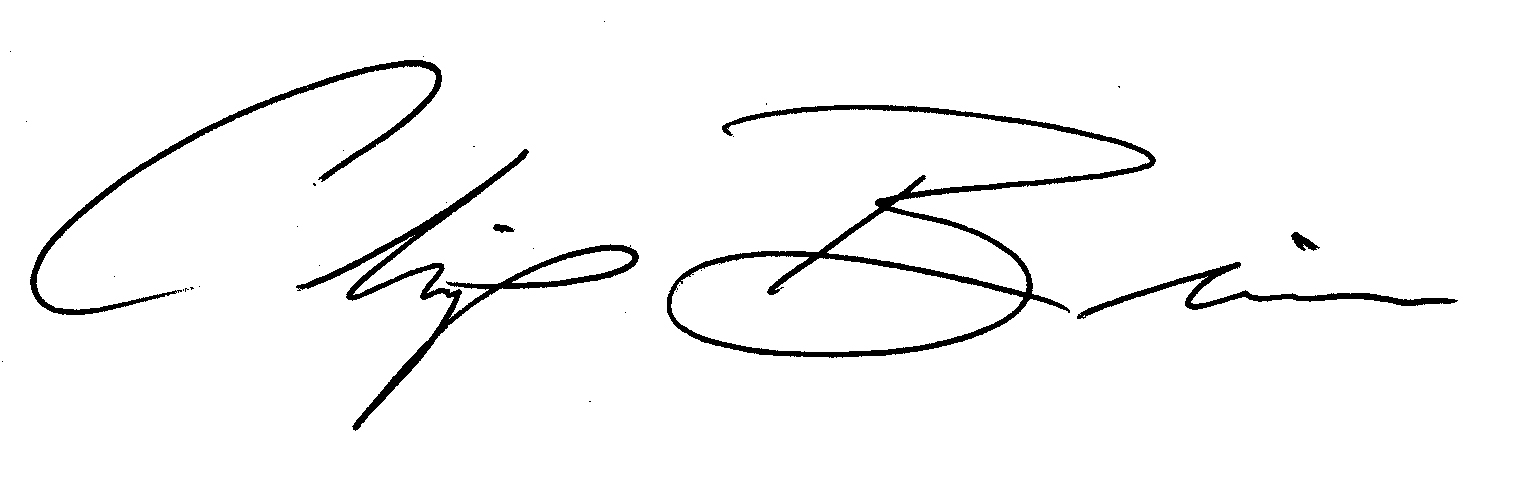 